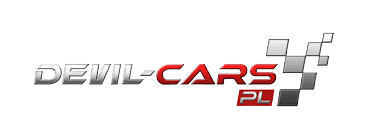 				 				Białystok, 19 września 2019INFORMACJA PRASOWA
Redakcje: wszystkie/ lokalne/branżowe
można publikować bez podawania źródła													Usiądź za kółkiem luksusowego auta i wesprzyj Małopolskie Hospicjum dla DzieciDevil-Cars po raz kolejny w tym sezonie zawładną Torem Kraków. Podczas eventu motoryzacyjnego będzie można przejechać się jednym z kilkunastu luksusowych aut i wesprzeć Małopolskie Hospicjum dla Dzieci. Impreza odbędzie się niedzielę, 22 września. W najbliższą niedzielę na krakowskim torze zobaczymy m.in. Astona Martina DB9, BMW MPower E46, Ferrari F430, Forda Mustanga GT czy Lamborghini Gallardo. Vouchery na przejazdy dostępne są na stronie: https://devil-cars.pl/. Do wyboru mamy dwie opcje – samodzielne kierowanie samochodem lub runda po torze jako pasażer. W przypadku wolnych miejsc, istnieje możliwość nabycia biletu stacjonarnie. Ich liczba będzie jednak ograniczona. Co ważne, podobnie jak podczas poprzednich imprez, 10 zł od każdego przejazdu sprzedanego na torze zostanie przekazane na rzecz Małopolskiego Hospicjum dla Dzieci. Wszystkie osoby, które w niedzielę kupią voucher, wesprą więc nieuleczalnie chore dzieci oraz ich rodziny.Event startuje o godzinie 9.00 i potrwa do 16.00. Wstęp dla obserwatorów jest wolny. Na miejscu każdy zainteresowany będzie mógł zrobić sobie pamiątkowe zdjęcie, nagrać film lub obejrzeć wnętrza wybranych samochodów. Dokładny adres: Moto Park Kraków, ul. Rzepakowa 4R, 31-989 Kraków. Tutaj znajdziecie nazwy aut, jakie zobaczymy na torze: Ferrari F430, Lamborghini Gallardo, Aston Martin DB9, Nissan GTR, KTM X-BOW, ARIEL ATOM, BMW M POWER E46, Subaru STI Turbo, Mitsubishi Lancer Evo 10, BMW M4 Performance, V-Storm, BMW BITURBO E92, Ford Mustang GT oraz Subaru Impreza WRX.Devil-Cars to firma oferująca przejażdżki luksusowymi samochodami po największych torach Polski. Co weekend, od końca maja do połowy października, odwiedza różne miasta w naszym kraju, wspierając charytatywnie lokalne inicjatywy. W tym sezonie spotkamy ich aż w 15 lokalizacjach.W lipcu firma wypuściła także specjalną grę, w której za ściganie się online można wygrać vouchery na prawdziwe przejazdy – https://devil-cars.pl/gra. Nagrody przyznawane są co tydzień w trzech kategoriach – czas, liczba zebranych odznak oraz liczba okrążeń.W Krakowie kolejny event motoryzacyjny Devil-Cars odbędzie się 6 października. 